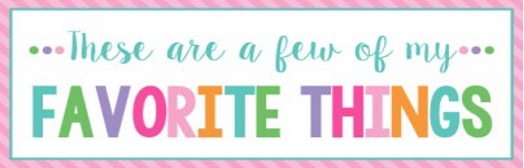 Name:Kim AlexanderT-Shirt Size:MBirthday:Feb. 11thMonogram:kAjFavorite Color:Hot PinkFavorite Flower:HydrangeaFavorite Scent:Anything except vanillaFavorite Candy:Gum, Junior Mints, M&MsFavorite Drink:Diet Coke, Water Favorite Food:Seafood and MexicanFavorite Snack:Almonds, Protein Bars (PowerCrunch or Adkins), Popcorn, Chex MixFavorite Fruit:---------------Favorite Restaurant:The Parish, La Siesta, Buon CiboFavorite Fast Food:Zaxby’s, Sonic, Chick-Fil-AFavorite Places to Shop:Favorite Places to Shop:*Amazon *JMod  *Commerce Street Market  *TJ Maxx *Hobby Lobby*Amazon *JMod  *Commerce Street Market  *TJ Maxx *Hobby LobbyFavorite Bath & Body Works Scent:Favorite Bath & Body Works Scent:Anything except vanillaAnything except vanillaThings I Collect:Things I Collect:*Peter’s Pottery *McCarty Pottery *Mississippi State stuff*Peter’s Pottery *McCarty Pottery *Mississippi State stuffFavorite Author/Book Series for Personal Reading:Favorite Author/Book Series for Personal Reading:*James Patterson *Colleen Hoover*James Patterson *Colleen HooverWish List for Classroom:Wish List for Classroom:*Individual Wrapped Candy *Amazon Gift Cards*Individual Wrapped Candy *Amazon Gift Cards